Solicitud de participaciónIV Estancia de investigación CULAGOSFecha:Lugar:					_______________________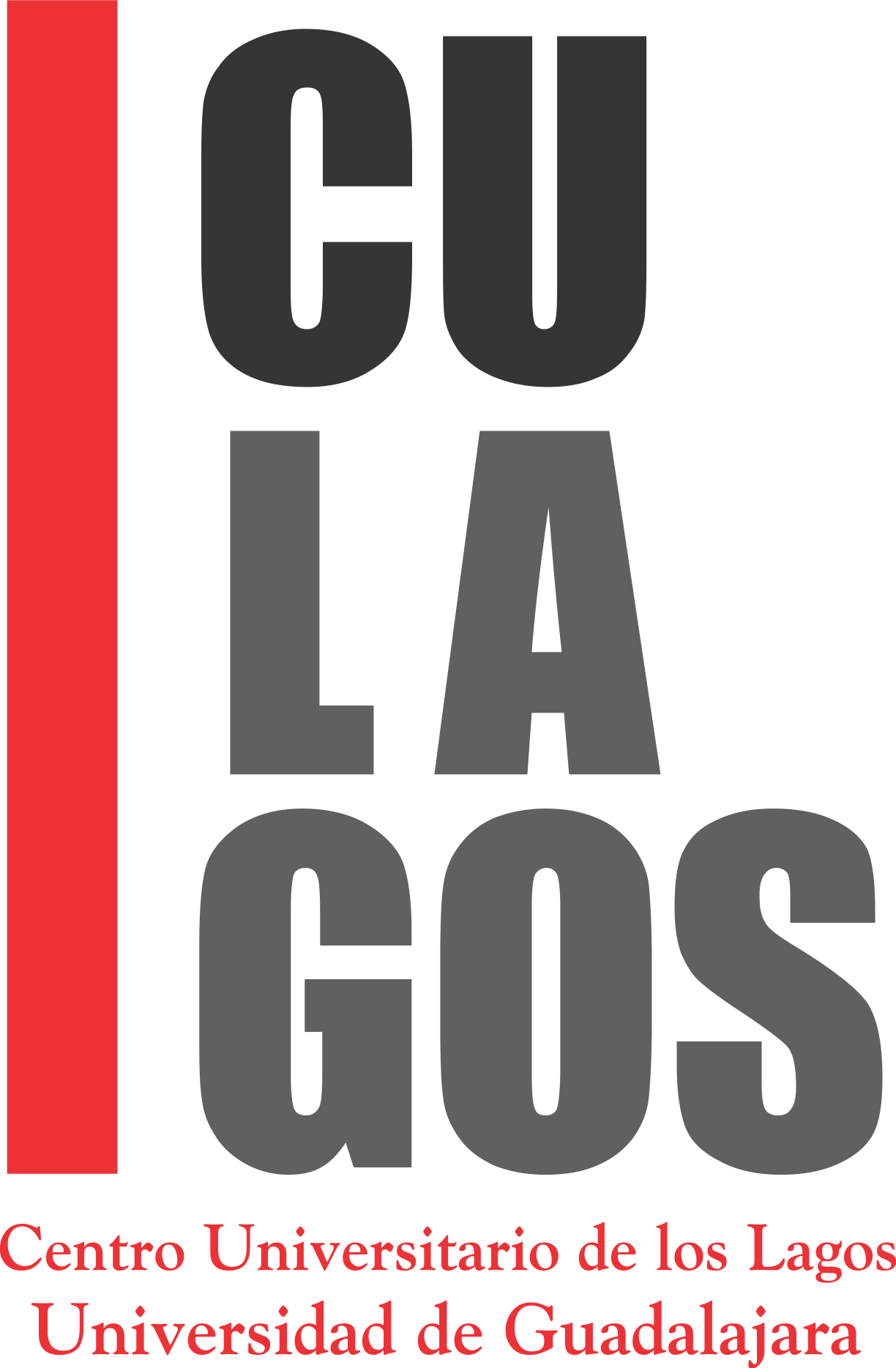 Firma del estudianteCódigo: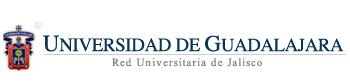 Información personalInformación personalNombre: Correo electrónico:Teléfono  No. afiliación de Seguro SocialInstitución educativaCarrera:Promedio:Ciclos cursados:Datos de contacto en caso de emergenciaDatos de contacto en caso de emergenciaNombre: Teléfono:Correo:Información del Investigador y ProyectoInformación del Investigador y ProyectoNombre del Investigador (Incluir grado: Dr. Mtro., etc.):Institución:Correo del investigador:Título del proyecto: